31 июля 2018 г.                                                                                                    № 2672ПОСТАНОВЛЕНИЕКАРАРОб утверждении Административного регламента предоставления    государственной     услуги по консультированию по вопросам местонахождения       архивных документов,    отнесенных к государственной собственности      В соответствии с Федеральным законом от 27.07.2010 № 210-ФЗ «Об организации            предоставления государственных и муниципальных услуг», постановлением Кабинета             Министров Республики Татарстан от 02.11.2010 N 880 (в ред. от 14.12.2015) «Об утверждении Порядка разработки и утверждения административных регламентов предоставления государственных услуг исполнительными органами государственной власти Республики Татарстан и о внесении изменений в отдельные постановления Кабинета Министров Республики Татарстан», приказа Государственного комитета Республики Татарстан по архивному делу от 21.05.2018 №055-од «О внесении изменений в приказ Государственного комитета Республики Татарстан по архивному делу от 08.05.2016 № 050-ОД «Об утверждении типовых административных регламентов предоставления услуг, осуществляемых муниципальными архивами Республики Татарстан»,  постановляю:Утвердить Административный регламент предоставления государственной услуги по   консультированию по вопросам местонахождения архивных документов, отнесенных к               государственной собственности в новой редакции (приложение).Постановление Руководителя Исполнительного комитета Лаишевского                            муниципального района Республики Татарстан от 10.08.2016 №1860 «Об утверждении              Административного регламента предоставления государственной услуги по консультированию по вопросам местонахождения архивных документов, отнесенных к государственной                 собственности архивным отделом Исполнительного комитета Лаишевского муниципального      района Республики Татарстан» признать утратившим силу.Опубликовать (обнародовать) настоящее постановление на официальном портале правовой информации Республики Татарстан в информационно-телекоммуникационной сети Интернет по веб-адресу: http://pravo.tatarstan.ru и на официальном сайте Лаишевского муниципального района в информационно-телекоммуникационной сети Интернет по веб-адресу: http://laishevo.tatarstan.ru.Контроль за исполнением настоящего постановления возложить на управляющего делами Исполнительного комитета района В.Н. Воробьёва.Руководитель                                                                                                                      М.В. ФадеевПриложение к постановлению  Исполнительного комитетаЛаишевского муниципального районаРеспублики Татарстанот 31 июля 2018 года № 2672Административный регламент предоставления государственной услугипо консультированию по вопросам местонахожденияархивных документов, отнесенных к государственной собственности архивным отделом Исполнительного комитета Лаишевского муниципального района Республики ТатарстанОбщие положенияНастоящий регламент устанавливает стандарт и порядок предоставления государственной услуги по консультированию по вопросам местонахождения архивных документов, отнесенных к государственной собственности Российской Федерации и Республики Татарстан (далее – государственная услуга).1.2. Получатели государственной услуги: физические лица, юридические лица и индивидуальные предприниматели (далее - заявитель).1.3. Государственная услуга предоставляется Исполнительным комитетом Лаишевского муниципального района (далее – Исполком).Исполнитель государственной услуги – Архивный отдел Исполнительного комитета  (далее – Отдел).1.3.1. Место нахождения Исполкома: г. Лаишево, ул. Чернышевского, д. 23.Место нахождения Отдела: г. Лаишево, ул. Марии Ульяновой, д. 54.График работы Исполкома: ежедневно, кроме субботы и воскресенья, понедельник - пятницу с 8-00 до 17-00, обед с 12-00 до 13-00.График приема заявлений: вторник, четверг, с 8-00 до 16-00, обед с 12-00 до 13-00.Проход по пропуску и (или) документу, удостоверяющему личность.1.3.2. Справочный телефон Отдела: (843) 78-2-49-68.1.3.3. Адрес официального сайта Лаишевского муниципального района в информационно-телекоммуникационной сети «Интернет» (далее – сеть «Интернет»): http://www.Laishevo@tatarstan.ru.1.3.4. Информация о государственной услуге может быть получена:1) посредством информационных стендов о государственной услуге, содержащих визуальную и текстовую информацию о государственной услуге, расположенных в помещениях Исполкома, для работы с заявителями;2) посредством сети «Интернет»:на Портале государственных и муниципальных услуг Республики Татарстан (http://uslugi.tatarstan.ru/);на Едином портале государственных и муниципальных услуг (функций) (http://www.gosuslugi.ru/);3) при устном обращении в Отдел (лично или по телефону);4) при письменном (в том числе в форме электронного документа) обращении в Отдел.1.3.5. Информация по вопросам предоставления государственной услуги размещается специалистом Отдела на официальном сайте Исполкома и на информационных стендах в помещениях Исполкома для работы с заявителями.1.4. Предоставление государственной услуги осуществляется в соответствии с:Федеральным законом от 6 октября 2003 года № 131-ФЗ «Об общих принципах организации местного самоуправления в Российской Федерации» (далее Федеральный закон № 131-ФЗ) (Собрание законодательства Российской Федерации, 2003, № 40, ст. 3822, с учетом внесенных изменений);Федеральным законом от 22 октября 2004 года № 125-ФЗ «Об архивном деле в Российской Федерации» (далее – Федеральный закон № 125-ФЗ) (Собрание законодательства Российской Федерации, 2004, № 43, ст. 4169, с учетом внесенных изменений);Федеральным законом от 27 июля 2010 года № 210-ФЗ «Об организации предоставления государственных и муниципальных услуг» (далее – Федеральный закон № 210-ФЗ) (Собрание законодательства Российской Федерации, 2010, №31, ст.4179, с учетом внесенных изменений);Постановлением Правительства Российской Федерации от 15 июня 2009 г. № 477 «Об утверждении Правил делопроизводства в федеральных органах исполнительной власти» (далее – Правил делопроизводства) (Российская газета, 2009, 24 июня, с учетом внесенных изменений);Правилами организации хранения, комплектования, учета и использования документов Архивного фонда Российской Федерации и других архивных документов в государственных и муниципальных архивах, музеях и библиотеках, организациях Российской академии наук, утвержденными приказом Министерства культуры Российской Федерации от 18 января 2007 г. № 19 (далее – Правила работы) (Бюллетень нормативных актов федеральных органов исполнительной власти, 2007, № 20, с учетом внесенных изменений);Законом Республики Татарстан от 28 июля 2004 года № 45-ЗРТ «О местном самоуправлении в Республике Татарстан» (дале – Закон РТ № 45-ЗРТ) (Республика Татарстан, 2004, 3 августа, с учетом внесенных изменений);Законом Республики Татарстан от 24 декабря 2007 года № 63-ЗРТ «О наделении органов местного самоуправления муниципальных образований в Республике Татарстан отдельными государственными полномочиями Республики Татарстан в области архивного дела» (далее – Закон РТ № 63-ЗРТ от 2007 г.) (Республики Татарстан, 2007, 25 декабря, с учетом внесенных изменений);Закон Республики Татарстан от 20 июля 2017 года № 63-ЗРТ «Об архивном деле в Республике Татарстан» (далее – Закон РТ № 63-ЗРТ от 2017 г.) (Собрание законодательства Республики Татарстан, 2017, Т.55 (часть 1), ст.2016);Постановлением Кабинета Министров Республики Татарстан от 28.05.2007 № 203 «О разграничении  собственности на архивные документы, созданные до образования, объединения, раздления или изменения статуса муниципальных образований и хранящиеся в муниципальных архивах в Республике Татарстан, и  обеспечении учета хранящихся в муниципальных архивах Республики Татарстан архивных документов, относящихся к государственной собственности Республики Татарстан» (далее – постановление КМ РТ № 203) (Республика Татарстан, 2007, 25 декабря, с учетом внесенных изменений);Уставом Лаишевского муниципального района;Положением об Исполнительном комитете Лаишевского муниципального района (далее – Положение об Исполкоме);Положением об архивном отделе исполнительного комитета Лаишевского муниципального района, утвержденным распоряжением исполнительного комитета от 22 ноября 2013 № 307 (далее – Положение об отделе);1.5. В настоящем Регламенте используются следующие термины и определения:тематический запрос – запрос о предоставлении информации по определенной проблеме, теме, событию или факту;запрос социально-правового характера – запрос конкретного лица или организации, связанный с социальной защитой граждан, предусматривающий их пенсионное обеспечение, а также получение льгот и компенсаций в соответствии с законодательством Российской Федерации и международными обязательствами Российской Федерации;архивная справка – документ архива, составленный на бланке архива, имеющий юридическую силу и содержащий документную информацию о предмете запроса с указанием архивных шифров и номеров листов единиц хранения тех архивных документов, на основании которых она составлена;архивная выписка – документ архива, составленный на бланке архива, дословно воспроизводящий часть текста архивного документа, относящийся к определенному факту, событию, лицу, с указанием архивного шифра и номеров листов единицы хранения;архивная копия – дословно воспроизводящая текст архивного документа копия, с указанием архивного шифра и номеров листов единицы хранения, заверенная в установленном порядке;удаленное рабочее место многофункционального центра предоставления государственных и муниципальных услуг – окно приема и выдачи документов, консультирования заявителей в сельских поселениях муниципальных районов;техническая ошибка - ошибка (описка, опечатка, грамматическая или арифметическая ошибка), допущенная органом, предоставляющим государственную услугу, и приведшая к  несоответствию сведений, внесенных в документ (результат государственной услуги), сведениям в документах, на основании которых вносились сведения;находящимися в неудовлетворительном физическом состоянии признаются документы Архивного фонда Российской Федерации с высокой степенью разрушения материальных носителей, угрожающей физической целостности документов.Заявление заполняется на стандартном бланке в электронной форме:на официальном сайте Лаишевского муниципального района (http://www. Laishеvo@tatarstan.ru.)на Портале государственных и муниципальных услуг Республики Татарстан (http://uslugi.tatarstan.ru/);на Едином портале государственных и муниципальных услуг (функций) (http:www.gosuslugi.ru/).Стандарт предоставления государственной услуги3. Состав, последовательность и сроки выполнения административных процедур (действий), требования к порядку их выполнения3.1. Описание последовательности действий при предоставлении государственной услуги3.1.1. Предоставление государственной услуги по консультированию по вопросам местонахождения архивных документов включает в себя следующие процедуры:консультирование заявителя;принятие и регистрация заявления;сбор информации по вопросам местонахождения архивных документов;выдача заявителю результата государственной услуги.3.1.2. Блок-схема последовательности действий по предоставлению государственной услуги представлена в приложении № 1.3.2. Оказание консультаций заявителюЗаявитель обращается в Отдел лично, по телефону и письменно, в том числе по электронной почте, для получения консультаций о порядке получения государственной услуги.Специалист Отдела осуществляет консультирование заявителя о получении государственной услуги.Процедура, устанавливаемая настоящим пунктом, осуществляется в день обращения заявителя.Результат процедуры: консультация заявителя.3.3. Сбор информации по вопросам местонахождения архивных документов 3.3.1. Заявитель (его представитель) в форме личного устного обращения к должностному лицу Отдела во время приема или по телефону, письменно на бумажном носителе, в электронном виде через Портал государственных и муниципальных услуг Республики Татарстан либо по почте почтовым отправлением, по факсу подает (направляет) заявление.3.3.2. Специалист Отдела регистрирует заявление.Процедуры, устанавливаемые настоящим пунктом, осуществляются в течение 15 минут с момента обращения заявителя.Результат процедур: зарегистрированное заявление.3.3.3. Специалист Отдела:проверяет наличие документов в архиве;в случае отсутствия необходимых документов в архиве осуществляет поиск местонахождения документов по доступным базам данных;после установления местонахождения документов в письменной форме (по факсу, в форме электронных сообщений), в форме устного сообщения заявителю во время приема или по телефону сообщает необходимые сведения о местонахождении документа заявителю;предлагает заполнить заявителю заявление (в письменной форме или в форме электронного документа) о выдаче архивной справки (архивной выписки, копии архивных документов) при наличии документа в архиве.Процедуры, устанавливаемые настоящим пунктом, осуществляются в день обращения заявителя.Результат процедур: консультация заявителя по местонахождению архивных документов.4. Порядок и формы контроля за предоставлением государственной услуги4.1. Контроль за полнотой и качеством предоставления государственной услуги включает в себя: выявление и устранение нарушений прав заявителей, рассмотрение жалоб, проведение проверок соблюдения процедур предоставления государственной услуги, подготовку решений на действия (бездействие) должностных лиц органа местного самоуправления.Формами контроля за соблюдением исполнения административных процедур являются:проведение правовой экспертизы проектов документов по предоставлению государственной услуги. Результатом экспертизы является визирование проектов;проведение в установленном порядке проверки ведения делопроизводства;проведение в установленном порядке контрольных проверок соблюдения процедур предоставления государственной услуги.Контрольные проверки могут быть плановыми (осуществляться на основании полугодовых или годовых планов работы органа местного самоуправления) и внеплановыми. При проведении плановых проверок могут рассматриваться все вопросы, связанные с предоставлением государственной услуги (комплексные проверки), или по конкретному обращению заявителя.4.2. Текущий контроль за соблюдением последовательности действий, определенных административными процедурами по предоставлению государственной услуги, осуществляется Управляющий делами исполкома Лаишевского муниципального района    Республики Татарстан.4.3. Перечень должностных лиц, осуществляющих текущий контроль, устанавливается положениями о структурных подразделениях органа местного самоуправления и должностными регламентами.По результатам проведенных проверок в случае выявления нарушений прав заявителей виновные лица привлекаются к ответственности в соответствии с законодательством Российской Федерации.4.4. Начальник Отдела несет ответственность за несвоевременное и (или) ненадлежащее выполнение административных процедур, указанных в разделе 3 настоящего Регламента. 5. Досудебный (внесудебный) порядок обжалования решений и действий (бездействий) Исполкома, предоставляющих государственную услугу, а также их должностных лиц, муниицпальных служащих, МФЦ, работника МФЦ.5.1. Досудебное (внесудебное) обжалование5.1.1. Получатели государственной услуги имеют право на обжалование в досудебном порядке решений и действий (бездействия) сотрудников Исполкома, участвующих в предоставлении государственной услуги, в Исполком, решений и действий (бездействия) руководителя Исполкома – в Совет муниципального образования.Решения и действия (бездействия) МФЦ, работника МФЦ обжалуются в порядке, установленном законодательством. Заявитель может обратиться с жалобой в том числе в следующих случаях:1) нарушение срока регистрации запроса заявителя о предоставлении государственной услуги;2) нарушение срока предоставления государственной услуги;3) требование у заявителя документов, не предусмотренных нормативными правовыми актами Российской Федерации, нормативными правовыми актами Республики Татарстан, муниципальными правовыми актами для предоставления государственной услуги;4) отказ в приеме документов, предоставление которых предусмотрено нормативными правовыми актами Российской Федерации, нормативными правовыми актами Республики Татарстан, муниципальными правовыми актами  для предоставления государственной услуги, у заявителя;5) отказ в предоставлении государственной услуги, если основания отказа не предусмотрены федеральными законами и принятыми в соответствии с ними иными нормативными правовыми актами Российской Федерации, нормативными правовыми актами Республики Татарстан, муниципальными правовыми актами;6) затребование с заявителя при предоставлении государственной услуги платы, не предусмотренной нормативными правовыми актами Российской Федерации, нормативными правовыми актами Республики Татарстан, муниципальными правовыми актами;7) отказ  Исполкома, предоставляющего государственную услугу, должностного лица Исполкома, предоставляющего государственную услугу, МФЦ, работника МФЦ, в исправлении допущенных  ими опечаток и ошибок в выданных в результате предоставления государственной услуги документах либо нарушение установленного срока таких исправлений;8)  нарушение срока  или порядка выдачи документов по результатам предоставления государственной услуги;9) приостановление предоставления государственной услуги, если основания приостановления не предусмотрены федеральными законами и принятыми в соответствии с ними иными нормативными правовыми актами Российской  Федерации, законами и иными нормативными правовыми актами Республики Татарстан, муниципальными правовыми актами.5.2. Жалоба подается в письменной форме на бумажном носителе или в электронной форме в Исполком, предоставляющий государственную услугу, МФЦ. Жалобы на решения и действия (бездействие) руководителя Исполкома, предоставляющего государственную услугу, подаются в Совет муниципального  образования.Жалобы на решения и действия (бездействие) МФЦ, работника МФЦ подаются в порядке, установленном законодательством.Жалоба на решения и действия (бездействие) Исполкома, предоставляющего государственную услугу, должностного лица Исполкома, предоставляющего государственную услугу, муниципального служащего, руководителя Исполкома, предоставляющего государственную услугу, может быть направлена по почте, через МФЦ, удаленное рабочее место МФЦ, с использованием информационно- телекоммуникационной сети «Интернет», Портала государственных и муниципальных услуг Республики Татарстан (http://uslugi.tatarstan.ru/), Единого портала государственных и муниципальных услуг (функций) (http//www.gosuslugi.ru/), а также может быть принята при личном приеме заявителя.5.3. Жалоба должна содержать:1) наименование органа, должностного лица исполнительного комитета, предоставляющего государственную услугу, или муниципального служащего, МФЦ, его руководителя и (или) работника, решения и действия (бездействия) которых обжалуются;2) фамилию, имя, отчество (последнее - при наличии), сведения о месте жительства заявителя - физического лица либо наименование, сведения о месте нахождения заявителя - юридического лица, а также номер (номера) контактного телефона, адрес (адреса) электронной почты (при наличии) и почтовый адрес, по которым должен быть направлен ответ заявителю;3) сведения об обжалуемых решениях и действиях (бездействии)  органа, предоставляющего государственную услугу, должностного лица органа, предоставляющего государственную услугу, или муниципального служащего, МФЦ, работника МФЦ;4) доводы, на основании которых заявитель не согласен с решением и действием (бездействием) органа, предоставляющего государственную услугу, должностного лица органа, предоставляющего государственную услугу, или  муниципального служащего, МФЦ, работника МФЦ. Жалоба может быть подана при личном приеме заявителя, направлена по почте, через многофункциональный центр, с использованием информационно-телекоммуникационной сети "Интернет", официального сайта Исполкома, Единого портала государственных и муниципальных услуг Республики Татарстан, либо Единого портала государственных и муниципальных услуг.5.4. Срок рассмотрения жалобы - в течение  пятнадцати рабочих дней со дня ее регистрации. В случае обжалования отказа  органа (учреждения), предоставляющего государственную услугу, должностного лица органа (учреждения) (сотрудника учреждения), предоставляющего государственную услугу,  МФЦ в приеме документов у заявителя либо в исправлении допущенных опечаток и ошибок или в случае обжалования нарушения установленного срока таких исправлений – в течение пяти рабочих днй со дня ее регистрации.5.5. К жалобе могут быть приложены копии документов, подтверждающих изложенные в жалобе обстоятельства. В таком случае в жалобе приводится перечень прилагаемых к ней документов.5.6. По результатам рассмотрения жалобы принимается одно из следующих решений:1) жалоба удовлетворяется, в том числе в форме отмены принятого решения, исправления допущенных опечаток и ошибок в выданных в результате предоставления государственной или муниципальной услуги документах, возврата заявителю денежных средств, взимание которых не предусмотрено нормативными правовыми актами Российской Федерации, нормативными правовыми актами Республики Татарстан, муниципальными правовыми актами;2) в удовлетворении жалобы отказывается.Не позднее дня, следующего за днем принятия решения, указанного в настоящем пункте, заявителю в письменной форме и по желанию заявителя в электронной форме направляется мотивированный ответ о результатах рассмотрения жалобы.5.7. В случае  установления в ходе или по результатам рассмотрения жалобы признаков состава административного правонарушения или преступления должностное лицо, наделенное полномочиями по рассмотрению жалоб, незамедлительно направляет имеющиеся материалы в органы прокуратуры.5.8. Судебное обжалование5.8.1. Решения, действия (бездействие) должностного лица, ответственного за предоставление государственной услуги, могут быть обжалованы в суде в порядке, установленном гражданским и арбитражным процессуальным законодательством Российской Федерации.Управляющий деламиИсполнительного комитета                                                     В.Н. ВоробъёвПриложение №1к Административному регламенту предоставления государственной услуги по консультированию по вопросам местонахождения архивных документовУправляющий деламиИсполнительного комитета                                                          В.Н. ВоробъёвПриложение (справочное) к Административному регламенту предоставления государственной услуги по консультированию по вопросам местонахождения архивных документовРеквизиты должностных лиц, ответственных за предоставление государственной услуги по консультированию по вопросам местонахождения архивных документовАрхивный  отдел  исполкома Лаишевского муниципального района Республики Татарстан Управляющий деламиИсполнительного комитета                                                                      В.Н. ВоробъёвИСПОЛнительный комитет  ЛАИШЕВСКОГОМУНИЦИПАЛЬНОГО РАЙОНА РЕСПУБЛИКа ТАТАРСТАНЧернышевского ул., д.23,  г.Лаишево422610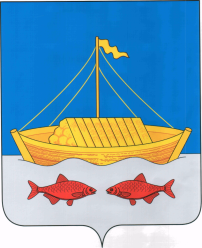 ТАТАРСТАН РЕСПУБЛИКАСЫЛАЕШ МУНИЦИПАЛЬРАЙОНЫБАШКАРМА  КОМИТЕТЫЧернышев  урамы,  23 нче йорт  Лаеш ш.  422610Тел:    8-(84378) -2-52-28 Факс:  8-(84378) -2-54-34e-mail: Ispolkom.Laishevo@tatar.ruТел:    8-(84378) -2-52-28 Факс:  8-(84378) -2-54-34e-mail: Ispolkom.Laishevo@tatar.ruТел:    8-(84378) -2-52-28 Факс:  8-(84378) -2-54-34e-mail: Ispolkom.Laishevo@tatar.ruНаименование требования к стандарту предоставления государственной услугиСодержание требования к стандартуНормативный акт, устанавливающий государственную услугу или требование2.1. Наименование государственной услугиКонсультирование по вопросам местонахождения архивных документов, отнесенных к государственной собственностист. 13 Федерального закона № 59-ФЗ;ст.ст. 7, 12 Закона РТ № 16-ЗРТ2.2. Наименование органа местного самоуправления, непосредственно предоставляющего государственную услугуИсполнительный комитет Лаишевского муниципального района Исполнитель государственной услуги – Архивный отдел Исполкома.ч. 5 ст. 4 Федерального закона № 125-ФЗ;ст. 1, п. 1 ч. 2 ст. 5 Закона РТ № 63-ЗРТ;Положение об архивном отделе2.3. Описание результата предоставления государственной услугиКонсультация по наличию и местонахождению запрашиваемых сведенийч. 5 ст.13 Федерального закона № 59-ФЗ;ст. 7 Закона РТ № 16-ЗРТ2.4. Срок предоставления государственной услугиВ день обращения заявителяч. 3 ст. 13 Федерального закона № 59 ФЗ;ст. 12 закона РТ № 16-ЗРТ2.5. Исчерпывающий перечень документов, необходимых в соответствии с законодательными или иными нормативными правовыми актами для предоставления государственной услуги, а также услуг, которые являются необходимыми и обязательными для предоставления государственной услуги, подлежащих представлению заявителемОбращение (при личном приеме или по телефону, в форме электронного документа через официальный сайт Лаишевского муниципального района, факсимильное письменное обращение). При личном приеме гражданин предъявляет документ, удостоверяющий личностьст. 13 Федерального закона № 59-ФЗ;ч. 1 ст. 19 Федерального закона № 210-ФЗ;ст.ст. 7, 12 Закона РТ № 16-ЗРТ2.6. Исчерпывающий перечень документов, необходимых в соответствии с законодательными или иными нормативными правовыми актами для предоставления государственной услуги, которые находятся в распоряжении государственных органов, органов местного самоуправления и иных организаций и которые заявитель вправе представитьПредоставление документов, которые могут быть отнесены к данной категории, не требуется2.7. Перечень органов исполнительной власти и их структурных подразделений, согласование которых в случаях, предусмотренных нормативными правовыми актами, требуется для предоставления государственной услуги и которое осуществляется органом местного самоуправления, предоставляющим государственную услугуСогласование государственной услуги не требуется2.8. Исчерпывающий перечень оснований для отказа в приеме документов, необходимых для предоставления государственной услугиОтказ в приеме документов не предусмотрен2.9. Исчерпывающий перечень оснований для приостановления предоставления государственной услугиОснований для приостановления государственной услуги не имеется2.10. Исчерпывающий перечень оснований для отказа в предоставлении государственной услуги1. Если ранее был дан ответ по существу обращения2. Отсутствие сведений о местонахождении документовч. 6 ст. 13 Федерального закона № 59-ФЗ2.11. Порядок, размер и основания взимания государственной пошлины или иной платы, взимаемой за предоставление государственной услуги, включая информацию о методике расчета размера такой платыГосударственная услуга предоставляется на безвозмездной основеч. 3 ст. 15 Федерального закона №125-ФЗ; ч. 1 ст. 8 Федерального закона № 210-ФЗ2.12. Порядок, размер и основания взимания платы за предоставление услуг, которые являются необходимыми и обязательными для предоставления государственной услуги, включая информацию о методике расчета размера такой платыПредоставление необходимых и обязательных услуг не требуетсяч. 3 ст. 15 Федерального закона № 125-ФЗ;ч. 1 ст. 8 Федерального закона № 210-ФЗ2.13. Максимальный срок ожидания в очереди при подаче запроса о предоставлении государственной услуги и при получении результата предоставления таких услугМаксимальный срок ожидания приема  получателя услуги (заявителя) при подаче запроса и при получении результата не должен превышать 15 минутОчередность для отдельных категорий получателей государственной услуги не установлена2.14. Срок регистрации запроса заявителя о предоставлении государственной услугиВ день обращения заявителяч. 2 ст. 8 Федерального закона № 59-ФЗ;ст. 7, 17 Закона РТ № 16-ЗРТ2.15. Требования к помещениям, в которых предоставляется государственная услугаПрисутственное место оборудовано:информационными стендами;противопожарной системой и системой пожаротушения2.16. Показатели доступности и качества государственной услугиПоказатели качества предоставления государственной услуги:соблюдение срока получения результата государственной услуги;наличие прецедентов (обоснованных жалоб) на нарушение Административного регламента, совершенных муниципальными служащими (отношение числа прецедентов, жалоб к общему числу должностных лиц архивного отдела исполнительного комитета Лаишевского муниципального района, участвующих в представлении услуги);Показатели доступности государственной услуги:1) расположенность помещений в зоне доступа общественного транспорта;2) наличие необходимого количества специалистов;3) возможность подачи заявления в электронном виде2.17. Особенности предоставления государственной услуги в электронной формеЗаявление о предоставлении государственной услуги может быть направлено в форме электронного документа по электронному адресу: (http://www.Ispolkom.Laishеvo@tatar.ru.)ч. 4 ст. 10 Федерального закона № 59-ФЗ;ч. 1 ст. 19 Федерального закона № 210-ФЗ;ст. 5 закона РТ № 16-ЗРТДолжностьТелефонЭлектронный адресНачальник отдела8-843-78-2-49-68Специалист отдела